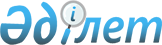 Дәрілік заттарды қосымша беру туралы
					
			Күшін жойған
			
			
		
					Қарағанды облыстық мәслихатының 2016 жылғы 12 желтоқсандағы VI сессиясының № 143 шешімі. Қарағанды облысының Әділет департаментінде 2016 жылғы 28 желтоқсанда № 4068 болып тіркелді. Күші жойылды - Қарағанды облыстық мәслихатының 2021 жылғы 25 ақпандағы № 34 шешімімен
      Ескерту. Күші жойылды - Қарағанды облыстық мәслихатының 25.02.2021 № 34 (ресми жарияланған күнінен бастап қолданысқа енгізіледі) шешімімен.
      "Халық денсаулығы және денсаулық сақтау жүйесі туралы" Қазақстан Республикасының 2009 жылғы 18 қыркүйектегі Кодексіне, "Қазақстан Республикасындағы жергілікті мемлекеттік басқару және өзін-өзі басқару туралы" Қазақстан Республикасының 2001 жылғы 23 қаңтардағы Заңына сәйкес, Қарағанды облысының мәслихаты, ШЕШІМ ЕТТІ:
      1. Амбулаториялық емдеу кезінде дәрілік заттар тегін берілетін азаматтардың жекелеген санаттарына қосымша: диагнозы бар азаматтарға дәрілік заттар (рецепт бойынша) беріледі:
      "Муковисцидоз" - "Тобрамицин" дәрілік заты;
      "Жүйелі склеродермия" - "Метилпреднизолон" дәрілік заты;
      "Бехчета ауруы" - "Азатиоприн" дәрілік заты;
      "Жүйелі қызыл жегі" - "Белимумаб" дәрілік заты;
      "Аяқ артерияларының облитерациялайтын атеросклерозы" - "Ривароксабан" дәрілік заты;
      "Жүрекшелердің созылмалы фибрилляциясы (жыпылықтайтын аритмия)" - "Ривароксабан" дәрілік құралы.
      Ескерту. 1-тармақ жаңа редакцияда - Қарағанды облыстық мәслихатының 02.07.2020 № 553 (алғашқы ресми жарияланған күннен бастап қолданысқа енгізіледі) шешімімен.


      2. Шешімнің орындалуын бақылау облыстық мәслихаттың халықты әлеуметтік-мәдени дамыту және әлеуметтік қорғау жөніндегі тұрақты комиссиясына жүктелсін (С.М. Адекенов).
      3. Шешім ресми жарияланған күннен бастап күшіне енеді. 
					© 2012. Қазақстан Республикасы Әділет министрлігінің «Қазақстан Республикасының Заңнама және құқықтық ақпарат институты» ШЖҚ РМК
				
      Сессия төрағасы

Г. Прокоп

      Облыстық мәслихат
хатшысы

Р. Әбдікеров
